УТВЕРЖДАЮПредседатель постоянно действующей единой комиссии_______________М.Ш. Аскаров  «______ »___________	20___ г.Документация об Аукционе в электронной форме на право заключения договора на поставку печатной продукции	Условия проведения аукционаОбщие условия проведения аукционаСведения о заказчикеЗаказчик - АО «Содружество».Закупка осуществляется для нужд отдела по организации перевозок и обслуживанию пассажиров АО «Содружество».Место нахождения заказчика: Республика Татарстан, 420021, г. Казань, ул. Г.Камала, д11.Почтовый адрес заказчика: Республика Татарстан, 420021, г. Казань, ул. Г.Камала, д11.Контактные данные:Контактное лицо: инженер 1 категории сектора ДР и ЦЭ Ватанина О.В.Адрес электронной почты: sodr.tendr@mail.ruНомер телефона: 8(843) 237-89-37.Номер факса: 8(843)237-88-68Способ проведенияОткрытый аукцион в электронной формеДанная процедура проходит на сайте www.utp.sberbank-ast.ru (далее – электронная площадка). В случае возникновения затруднений технического характера необходимо незамедлительно обратиться в службу технической поддержки по телефону или электронной почте, указанным на сайте данной площадки, а также сообщить об этом контактному лицу, указанному в пункте 1.1.2 аукционной документации.Предмет аукционаЛот №1 на право заключения договора поставки бланков не строгой отчетности.Лот №2 на право заключения договора поставки плакатов расписаний.Антидемпинговые мерыПри предложении участником аукциона цены договора (цены лота) ниже начальной (максимальной) цены договора (цены лота) на размер, установленный в пункте 1.4.4 аукционной документации и более (далее - демпинговая цена), к участнику аукциона могут быть применены антидемпинговые меры.Заказчик может применить следующие антидемпинговые  меры:Участник при представлении предложения с демпинговой ценой обязан представить при направлении заказчику подписанного проекта договора обоснование предлагаемой цены договора (цены лота), которое может включать один или несколько документов, заверенных подписью и печатью (при ее наличии) участника:а)	гарантийное письмо производителя с указанием цены и количества поставляемого товара;б)	документы, подтверждающие возможность участника аукциона осуществить поставку товара по предлагаемой цене;в)	расчет предлагаемой цены договора (цены лота) и ее обоснование;В случае невыполнения участником аукциона требования о представлении документов или признания заказчиком предложенной цены договора (цены лота) необоснованной, участник признается уклонившимся от заключения договора.При невыполнении участником аукциона требования о представлении документов или признании предложенной цены договора (цены лота) необоснованной договор с таким участником не заключается и право заключения договора переходит к участнику аукциона, который предложил такую же, как и победитель аукциона, цену договора (цену лота) или предложение о цене договора (цене лота) которого содержит лучшие условия по цене договора (цене лота), следующие после условий, предложенных победителем аукциона.Итоги рассмотрения документов, представленных в обоснование демпинговой цены договора, оформляются протоколом, который размещается на сайтах не позднее 3 (трех) дней со дня подписания.В случае признания победителя аукциона уклонившимся от заключения договора, на участника аукциона, с которым в соответствии с аукционной документацией заключается договор, распространяются установленные требования в полном объеме.Демпинговой ценой при проведении аукциона считается цена, сниженная по отношению к начальной (максимальной) на 25 %  и более.Обеспечение заявокНе требуетсяПорядок, место, дата начала и окончания срока подачи заявок, вскрытия заявокЗаявки в электронной форме подаются в порядке, указанном в разделе 7.3 аукционной документации, на сайте  www.utp.sberbank-ast.ru (далее - электронная площадка). Дата начала подачи заявок - с момента опубликования извещения и аукционной документации в Единой информационной системе в сфере закупок (далее - единая информационная система), на сайте  www.utp.sberbank-ast.ru, и сайте Заказчика https://sodruzhestvoppk.ru (раздел «Конкурсные закупки»)  «20» апреля 2017 года.Дата окончания срока подачи заявок – до  09:00 часов московского времени «10» мая   2017года.Вскрытие заявок осуществляется по истечении срока подачи заявок с 10:30 часов «10» мая  2017 года на электронной площадке. Рассмотрение аукционных заявок осуществляется в 15.00 часов по московскому времени «11» мая 2017 года по адресу: РТ, г. Казань, ул. Г. Камала, д.11, цокольный этаж, каб. 001.Проведение аукциона осуществляется:В 09:00 часов московского времени «12» мая  2017 года по каждому лоту на электронной площадке в электронной форме в личном кабинете участника электронных процедур. Итоги аукциона: «12» мая 2017 года, 14:00 московского времени.Порядок направления запросов на разъяснение положений аукционной документации и предоставления разъяснений положений аукционной документацииПорядок направления запросов на разъяснение положений аукционной документации и предоставления разъяснений положений аукционной документации указан в пунктах 6.2.1-6.2.5 аукционной документации.Срок направления участниками запросов на разъяснение положенийаукционной документации: с «20» апреля 2017 года по «04» мая 2017 года (включительно).Дата начала срока предоставления участникам разъяснений положений аукционной документации: «20» апреля 2017года.Дата окончания срока предоставления участникам разъяснений положений аукционной документации: «04» мая 2017года.Квалификационные требования к участникам аукционаНе предусмотреныТехническое заданиеВ составе аукционной заявки участник должен представить техническое предложение, оформленное в свободной форме, заверенное подписью и печатью (при ее наличии) участника. В техническом предложении участника должны быть изложены все условия, соответствующие требованиям технического задания, либо более выгодные для заказчика.Форма представления технического задания: документ должен быть сканирован с оригинала.Номенклатура и объем товаров, работ, услуг и сведения о начальной (максимальной) цене договора и расходах участникаНачальная (максимальная) цена договора с учетом всех расходов поставщика составляет:По Лоту №1 – 138 330 рублей 00 копеек, с учетом  НДС;По Лоту №2- 187 335 рублей 29 копеек, с учетом НДС,К расходам поставщика относятся: затраты на оплату труда персонала, расходы на доставку, упаковку, затраты на уплату налогов, затраты на приобретение производственных мощностей (ресурсов).По результатам аукциона стоимость каждого наименования товаров, работ, услуг за единицу без учета НДС подлежит снижению от начальной пропорционально снижению начальной (максимальной) цены договора (цены лота) без учета НДС, полученному по итогам проведения аукциона;Требования к товарам, работам, услугам, упаковке ЛОТ №1Товары должны соответствовать требованиям (характеристикам) указанным в настоящем техническом задании.Качество поставляемых Товаров должно соответствовать требованиям, предъявляемым Заказчиком. Качество поставляемых Товаров определяется техническими требованиями к полиграфической продукции в соответствии с государственными стандартами:ГОСТ 3.1130-93 «Общие требования к формам и бланкам документов»ГОСТ 4.482-87 «Система показателей качества продукции. Издания книжные и журнальные. Издательско-полиграфическое оформление и полиграфическое исполнение. Номенклатура показателей».Упаковка Товара осуществляется в соответствии с ГОСТ 17527-2003 «Упаковка. Термины и определения» Наименование и количество товара:Срок поставки: со дня утверждения макета 20 календарных дней Срок согласования макета Заказчиком: 3 дня с даты получения от Поставщика разработанного макета.ЛОТ №2Количество плакатов – 1802 шт. (по 901 шт. в каждой партии),Минимальный тираж одного вида плаката расписания  -1 шт., максимальный тираж одного вида плаката расписания  - 393 штук.Тип бумаги – Matte Coated Paper 90 gsm,Чернила – цветные несмываемые.Макет плаката расписаний: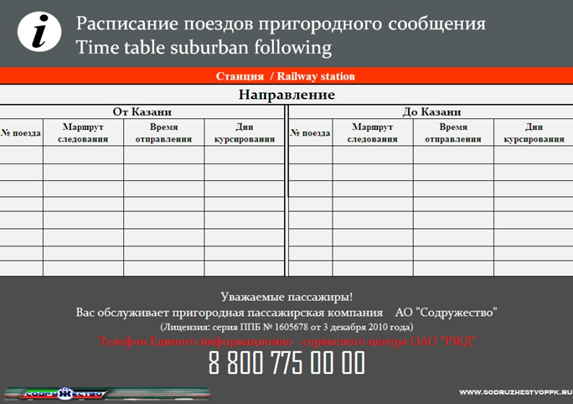 Шапка с первичной информацией с пиктограммой (i) оформляется в стиле навигационной системы ОАО «РЖД»Фон в поле первичной информации: Фирменный серый ОАО «РЖД» RAL 7024Текст в поле первичной информации: Шрифт FSRailway Book, цвет белый RAL 9016.Фон в поле вторичной информации: Фирменный красный ОАО «РЖД» RAL 3020Текст в поле вторичной информации: Шрифт FSRailway Book, цвет белый RAL 9016. Фон в поле дополнительной информации: Фирменный светло-серый ОАО «РЖД» RAL 7045Текст в поле дополнительной информации: Шрифт FSRailway Book, цвет белый RAL 9016.Макет по каждому направлению согласовывается с Заказчиком. Материалы для печати плакатов направляются Поставщику в формате Microsoft Excel 2010, для печати схем движения пригородных поездов в формате JPG.Наименование и количество товара:Срок поставки каждой партии: со дня утверждения макета 10 календарных днейСрок согласования макета Заказчиком: 3 дня с даты получения от Поставщика разработанного макета.Место поставки: РТ, 420021, г. Казань, ул. Галиаскара Камала, д20/7. Доставка и разгрузка товара должна осуществляться силами и средствами Поставщика.Заказчик имеет право предъявить претензию Поставщику за поставку некачественного  товара в течение 6 месяцев с даты поставки.3.4. Форма, сроки и порядок оплаты товара: Оплата осуществляется Заказчиком в течение 14 (четырнадцати) дней с даты поставки каждой партии товара на основании выставленного Поставщиком счета путем перечисления денежных средств на расчетный счет Поставщика. В цену товара должны быть включены расходы на перевозку, страхование, уплату таможенных пошлин, налогов, сборов и другие обязательные платежиЗаключение и исполнение договораЗаключение, исполнение договора осуществляется в соответствии с пунктом 8 аукционной документации.При изменении потребности Заказчика допускается изменение количества предусмотренных договором товаров в пределах 20 %.Порядок проведения аукционаУчастник аукционаУчастник аукционаУчастником аукциона признается любое юридическое лицо или несколько юридических лиц, выступающих на стороне одного участника аукциона, независимо от организационно-правовой формы, формы собственности, места нахождения и места происхождения капитала либо любое физическое лицо или несколько физических лиц, выступающих на стороне одного участника аукциона, в том числе индивидуальный предприниматель или несколько индивидуальных предпринимателей, выступающих на стороне одного участника аукциона, и подавшие в установленные сроки и в установленном порядке аукционную заявку на участие в аукционе.К участию в аукционе допускаются участники, соответствующие  предъявляемым обязательным и квалификационным требованиям, аукционные заявки, которые соответствуют требованиям технического задания, аукционной документации, представившие надлежащим образом оформленные документы, предусмотренные аукционной документацией.Участник несет все расходы и убытки, связанные с подготовкой и подачей своей аукционной заявки. Заказчик не несет никакой ответственности по расходам и убыткам, понесенным участниками в связи с их участием в аукционе.Документы, представленные участниками в составе аукционных заявок, возврату не подлежат, за исключением банковской гарантии.Аукционные заявки рассматриваются как обязательства участников. Заказчик вправе требовать от победителя аукциона заключения договора на условиях аукционной документации.Участник, на стороне которого выступают несколько лицВ случае участия нескольких лиц на стороне одного участника соответствующая информация должна быть указана в заявке на участие в аукционе, оформленной в соответствии с приложением № 1 к аукционной документации. Если соответствующая информация не указана в заявке, участник считается подавшим заявку от своего имени и действующим в своих интересах.В составе заявки участника, на стороне которого выступают несколько лиц, должны быть представлены документы, подтверждающие соответствие каждого лица, выступающего на стороне такого участника, обязательным требованиям аукционной документации, предусмотренным пунктом 5.3.3 аукционной документации, а также документы, предусмотренные пунктом 7.1.8.6 аукционной документации, и документ, оформленный в соответствии с приложением № 2 к аукционной документации, на каждое лицо, выступающее на стороне такого участника.Участник, на стороне которого выступают несколько лиц каждое юридическое и/или физическое лицо, выступающие на стороне одного участника, должен соответствовать квалификационным требованиям аукционной документации, а заявка такого участника должна соответствовать требованиям технического задания.Участник, на стороне которого выступают несколько лиц, должен представить в составе заявки все предусмотренные пунктом 7.1.8 аукционной документацией документы, с учетом требований пунктов 5.2.1-5.2.3 аукционной документации.В случае если победителем в аукционе будет признан участник закупки, на стороне которого выступает несколько физических или юридических лиц, договор заключается с таким участником, с указанием всех лиц, выступающих на его стороне, при этом непосредственно подписание договора осуществляется одним лицом, действующим от имени всех остальных лиц по доверенности или на основании договора простого товарищества.Требования к участникамУчастник должен соответствовать обязательным и квалификационным требованиям аукционной документации. Заявка участника должна соответствовать требованиям технического задания. Для подтверждения соответствия требованиям аукционной документации в составе заявки должны быть представлены все необходимые документы и информация в соответствии с требованиями аукционной документации.Информация о квалификационных требованиях и требованиях технического задания, а также о документах, представляемых в подтверждение данным требованиям, изложена в пунктах 2, 3 аукционной документации.Участник (в том числе каждое юридическое и/или физическое лицо, выступающее на стороне одного участника) должен соответствовать обязательным требованиям аукционной документации, а именно:Не иметь задолженности по уплате налогов в бюджеты всех уровней и обязательных платежей в государственные внебюджетные фонды:непроведение ликвидации участника аукциона - юридического лица и отсутствие решения арбитражного суда о признании участника аукциона - юридического лица или индивидуального предпринимателя несостоятельным (банкротом) и об открытии конкурсного производства;неприостановление деятельности участника в порядке, установленном Кодексом Российской Федерации об административных правонарушениях, на дату подачи заявки на участие в аукционе;отсутствие сведений об участнике в реестрах недобросовестных поставщиков, предусмотренных частью 7 статьи 3 Федерального закона от 18 июля 2011 г. № 223-ФЗ «О закупках товаров, работ, услуг отдельными видами юридических лиц».Соответствие обязательным требованиям, указанным в пунктах 5.3.3.1-5.3.3.4 аукционной документации, подтверждается участником в декларативной форме в соответствии с приложением № 1 к аукционной документации.5.4. Требования по обеспечению приоритета товаров российского происхождения, работ, услуг, выполняемых, оказываемых российскими лицами, при проведении по отношению к товарам, происходящим из иностранного государства, работам, услугам, выполняемым, оказываемым иностранными лицами.5.4.1. В соответствии с постановлением Правительства Российской Федерации от 16.09.2016 г. № 925 «О приоритете товаров российского происхождения, работ, услуг, выполняемых, оказываемых российскими лицами, по отношению к товарам, происходящим из иностранного государства, работам, услугам, выполняемым, оказываемым иностранными лицами» (далее – Постановление Правительства РФ от 16.09.2016 г. № 925) установлен приоритет товаров российского происхождения, работ, услуг, выполняемых, оказываемых российскими лицами, при осуществлении закупок товаров, работ, услуг путем проведения конкурса, аукциона и иных способов закупки, за исключением закупки у единственного поставщика (исполнителя, подрядчика), по отношению к товарам, происходящим из иностранного государства, работам, услугам, выполняемым, оказываемым иностранными лицами.5.4.2. Участник электронного аукциона обязан указать (декларировать) в заявке на участие в электронном аукционе (в соответствующей части заявки на участие в закупке, содержащей предложение о поставке товара/оказании услуг/выполнении работ) наименования страны происхождения поставляемых товаров/ оказываемых услугах/выполняемых работах.5.4.3. В случае, если победителем электронного аукциона представлена заявка на участие в электронном аукционе, содержащая предложение о поставке товаров, происходящих из иностранных государств, или предложение о выполнении работ, оказании услуг иностранными лицами, договор с таким победителем заключается по цене, сниженной на 15 процентов от предложенной им цены договора.5.4.4. В случае, если победителем электронного аукциона, при проведении которого цена договора снижена до нуля и который проводится на право заключить договор, представлена заявка на участие в электронном аукционе, которая содержит предложение о поставке товаров, происходящих из иностранных государств, или предложение о выполнении работ, оказании услуг иностранными лицами, договор с таким победителем заключается по цене, увеличенной на 15 процентов от предложенной им цены договора.5.4.5. При исполнении договора, заключенного с участником закупки, которому предоставлен приоритет в соответствии с Постановлением Правительства от 16.09.2016г. № 925 не допускается замена страны происхождения товаров, за исключением случая, когда в результате такой замены вместо иностранных товаров поставляются российские товары, при этом качество, технические и функциональные характеристики (потребительские свойства) таких товаров не должны уступать качеству и соответствующим техническим и функциональным характеристикам товаров, указанных в договоре.5.4.6. Приоритет в соответствии с Постановлением Правительства от 16.09.2016г. № 925 не предоставляется в случаях, если:а) закупка признана несостоявшейся и договор заключается с единственным участником закупки;б) в заявке на участие в закупке не содержится предложений о поставке товаров российского происхождения, выполнении работ, оказании услуг российскими лицами;в) в заявке на участие в закупке не содержится предложений о поставке товаров иностранного происхождения, выполнении работ, оказании услуг иностранными лицами;г) в заявке на участие в закупке, представленной участником конкурса или иного способа закупки, при котором победитель закупки определяется на основе критериев оценки и сопоставления заявок на участие в закупке, указанных в документации о закупке, или победителем которой признается лицо, предложившее наиболее низкую цену договора, содержится предложение о поставке товаров российского и иностранного происхождения, выполнении работ, оказании услуг российскими и иностранными лицами, при этом стоимость товаров российского происхождения, стоимость работ, услуг, выполняемых, оказываемых российскими лицами, составляет менее 50 процентов стоимости всех предложенных таким участником товаров, работ, услуг;д) в заявке на участие в закупке, представленной участником аукциона или иного способа закупки, при котором определение победителя проводится путем снижения начальной (максимальной) цены договора, указанной в извещении о закупке, на "шаг", установленный в документации о закупке, содержится предложение о поставке товаров российского и иностранного происхождения, выполнении работ, оказании услуг российскими и иностранными лицами, при этом стоимость товаров российского происхождения, стоимость работ, услуг, выполняемых, оказываемых российскими лицами, составляет более 50 процентов стоимости всех предложенных таким участником товаров, работ, услуг.Порядок проведения аукционаИнформационное сопровождениеАукционная документация и иная информация об аукционе размещается на сайтах. За получение аукционной документации плата не взимается. Размещение информации на сайтах осуществляется в один день.При проведении аукциона в электронной форме информация об аукционе размещается также на сайте электронной площадки.В случае возникновения технических и иных неполадок при работе единой информационной системы, блокирующих доступ к единой информационной системе в течение более чем 1 (одного) рабочего дня, информация, подлежащая размещению в единой информационной системе, размещается на сайте  www.utp.sberbank-ast.ru и www.sodruzhestvoppk.ru, с последующим размещением такой информации в единой информационной системе в течение 1 (одного) рабочего дня со дня устранения технических или иных неполадок, блокирующих доступ к единой информационной системе, и считается размещенной в установленном порядке.Протоколы, оформляемые в ходе проведения аукциона, размещаются на сайтах в течение 3 (трех) дней с даты их подписания. На сайтах могут размещаться выписки из протоколов, при этом такие выписки должны содержать информацию о ходе проведения процедуры.Конфиденциальная информация, ставшая известной сторонам при проведении аукциона, не может быть передана третьим лицам, за исключением случаев, предусмотренных законодательством Российской Федерации.Разъяснения аукционной документации, изменения аукционной документации и извещения о проведении аукциона, прекращение аукционаЗапрос о разъяснении аукционной документации может быть направлен с момента размещения аукционной документации, извещения о проведении аукциона на сайтах и не позднее, чем за 7 (семь) календарных дней до окончания срока подачи заявок на участие в аукционе.При проведении аукциона в электронной форме запрос может быть направлен только посредством электронной площадки с обязательным подписанием электронной подписью участника аукциона.Запрос о разъяснении аукционной документации, полученный от участника позднее установленного срока, не подлежит рассмотрению.Разъяснения аукционной документации представляются в течение 5 (пяти) рабочих дней со дня поступления запроса.Разъяснения размещаются на сайтах не позднее 3 (трех) дней со дня представления разъяснений без указания информации о лице, от которого поступил запрос.В любое время, но не позднее, чем за 5 (пять) календарных дней до окончания срока подачи аукционных заявок, могут быть внесены дополнения и изменения в извещение о проведении аукциона и (или) в аукционную документацию.Дополнения и изменения, внесенные в извещение о проведении аукциона и (или) в аукционную документацию, размещаются на сайтах в течение 1 (одного) рабочего дня  с даты принятия решения о внесении изменений.В случае внесения изменений в извещение о проведении аукциона и (или) аукционную документацию срок подачи аукционных заявок должен быть продлен так, чтобы со дня размещения на сайтах внесенных в извещение о проведении аукциона и (или) аукционную документацию изменений до даты окончания срока подачи заявок оставалось не менее 7 (семи) календарных дней.Заказчик не берет на себя обязательство по уведомлению участников о дополнениях, изменениях, разъяснениях в извещение о проведении аукциона, аукционную документацию, а также по уведомлению участников об итогах аукциона и не несет ответственности в случаях, когда участник не осведомлен о разъяснениях, внесенных изменениях, дополнениях, итогах аукциона при условии их надлежащего размещения на сайтах.Заказчик вправе отказаться от проведения аукциона не позднее, чем за 5 (пять) календарных дней до даты окончания срока подачи заявок на участие в аукционе. Заказчик не несет при этом никакой ответственности перед любыми физическими и юридическими лицами, которым такое действие может принести убытки.Уведомление об отказе от проведения аукциона размещается на сайтах в течение 1 (одного) рабочего  дня  со дня принятия решения об отказе от проведения аукциона.Аукцион в электронной формеАукцион в электронной форме проводится на электронной площадке. Порядок и правила регистрации, получения ключей электронной подписи, работы на электронной площадке  размещены на сайте www.utp.sberbank-ast.ru.Электронная площадка обеспечивает конфиденциальность информации и юридическую значимость электронного документооборота в соответствии с законодательством Российской Федерации и стандартами Российской Федерации.Если аукцион проводится в электронной форме на электронной площадке, участник должен:получить сертификаты электронной подписи для своих уполномоченных представителей;зарегистрироваться на электронной площадке.Все действия, выполненные на электронной площадке лицом, указавшим правильные имя и пароль лица, зарегистрированного на электронной площадке, по которым электронная площадка его идентифицирует, считаются произведенными от имени того лица, представителю которого были предоставлены эти имя и пароль. За действия своего представителя и документы, подписанные его электронной подписью, ответственность несет лицо, зарегистрированное на электронной площадке.Заказчик не несет ответственности перед владельцами сертификата ключа подписи и лицами, использующими эти сертификаты для проверки подписи и шифрования сообщений, а также перед третьими лицами за любые убытки, потери, иной ущерб, связанные с использованием сертификата, независимо от суммы заключенных с использованием сертификата сделок и совершения ими иных действий, за исключением случаев нарушения заказчиком обязательств, предусмотренных аукционной документацией, законодательством Российской Федерации.Все действия, осуществляемые зарегистрированным лицом на электронной площадке, а также время их совершения фиксируются автоматически.Все действия в рамках проведения аукциона, в том числе направление запросов на разъяснение аукционной документации, получение ответов на такие запросы, направление запросов участнику о разъяснении отдельных положений его аукционной заявки, направление ответов на такие запросы, подача заявки на участие в аукционе, ее отзыв, подача предложений о цене договора (цене лота), осуществляются через личный кабинет участника электронных процедур на электронной площадке на сайте www.utp.sberbank-ast.ru. Информация о ходе аукциона, предложениях участников о цене договора (цене лота), в том числе последнем и предпоследнем предложениях, отображается на странице аукциона на сайте www.utp.sberbank-ast.ru.Заказчик рассматривает только те заявки на участие в аукционе, которые подписаны электронной подписью и направлены ему до наступления срока окончания подачи заявок.Лица, зарегистрированные на электронной площадке, осуществляют обмен электронными документами только с заказчиком.Лица, зарегистрированные на электронной площадке, несут ответственность за сохранность закрытой части ключа электронной подписи и правильность эксплуатации системы криптографической защиты информации.Заказчик вправе не рассматривать электронные документы, заверенные электронной подписью, если нарушены правила использования электронной подписи, установленные законодательством Российской Федерации, в том числе, если сертификат ключа подписи утратил силу, электронная подпись используется с превышением полномочий и/или устарели данные, представленные для выдачи сертификата ключа подписи (изменены реквизиты юридического/физического лица, полномочия должностного лица, которому выдан сертификат ключа подписи).Вскрытие аукционных заявокПроцедура вскрытия аукционных заявок не является публичной.При проведении процедуры вскрытия аукционных заявок сведения, содержащиеся в аукционных заявках, не оглашаются, аудиозапись, видеозапись не ведется.В случае установления факта подачи одним участником аукциона двух и более аукционных заявок в отношении одного и того же лота при условии, что поданные ранее этим участником аукциона аукционные заявки не отозваны, все аукционные заявки этого участника аукциона, поданные в отношении одного и того же лота, не рассматриваются и возвращаются этому участнику аукциона по его требованию.Протокол вскрытия аукционных заявок не составляется.Рассмотрение аукционных заявокАукционные заявки участников рассматриваются на соответствие требованиям, изложенным в аукционной документации, на основании представленных в составе аукционных заявок документов, а также иных источников информации, предусмотренных аукционной документацией, законодательством Российской Федерации, в том числе официальных сайтов государственных органов, организаций в сети Интернет.Сведения об участнике закупки проверяются заказчиком, в том числе на основании выписки из единого государственного реестра юридических лиц, выписки из единого государственного реестра индивидуальных предпринимателей, размещенной на сайте https://egrul.nalog.ru/.Срок рассмотрения аукционных заявок не может превышать 7 (семь) календарных дней со дня окончания срока подачи заявок на участие в аукционе. Участник аукциона не допускается к участию в аукционе в случае:непредставления определенных аукционной документацией документов либо наличия в этих документах неполной информации и (или) информации об участнике аукциона или о товарах, работах, услугах, закупка которых осуществляется, не соответствующей действительности;несоответствия участника аукциона предусмотренным аукционной документацией обязательным требованиям;невнесения обеспечения аукционной заявки (если аукционной документацией установлено такое требование);несоответствия аукционной заявки требованиям аукционной документации, в том числе:аукционная заявка не соответствует форме, установленной аукционной документацией, не содержит документов, иной информации согласно требованиям аукционной документации;документы не подписаны должным образом (в соответствии с требованиями аукционной документации);отказа участника от продления срока действия заявки и обеспечения аукционной заявки;В случае установления недостоверности информации, содержащейся в документах, представленных участником в составе заявки, заказчик обязан отстранить такого участника аукциона на любом этапе проведения аукциона.При осуществлении закупок в случае несоответствия сведений о субъекте малого и среднего предпринимательства, содержащихся в декларации, сведениям, содержащимся в едином реестре субъектов малого и среднего предпринимательства, заказчиком используются сведения, содержащиеся в едином реестре субъектов малого и среднего предпринимательства.Заказчик рассматривает только те заявки в электронной форме, которые подписаны электронной подписью и направлены ему в установленные сроки.Электронные документы, заверенные электронной подписью, не рассматриваются, если нарушены правила использования электронной подписи, установленные законодательством Российской Федерации, в том числе, если сертификат ключа подписи утратил силу, электронная подпись используется с превышением полномочий и/или устарели данные, представленные для выдачи сертификата ключа подписи (изменены реквизиты юридического/физического лица, полномочия должностного лица, которому выдан сертификат ключа подписи). Заказчик вправе требовать подтверждения по полученным электронным документам в случае сомнения в подлинности электронной подписи и правомерности ее использования.До истечения срока действия аукционной заявки участнику может быть предложено продлить срок действия заявки и обеспечения аукционной заявки. Участники вправе отклонить такое предложение, не утрачивая права на обеспечение аукционной заявки (если в извещении и аукционной документации содержится требование о предоставлении обеспечения заявки). В случае отказа участника от продления срока действия заявки ему возвращаются денежные средства, перечисленные в качестве обеспечения заявки (в случае предоставления обеспечения заявки в форме внесения денежных средств), а аукционная заявка такого участника отклоняется от участия в аукционе.Заказчик вправе до даты проведения аукциона в письменной форме запросить у участников аукциона информацию и документы, необходимые для подтверждения соответствия участника, товаров, работ, услуг, предлагаемых в соответствии с заявкой такого участника, предъявляемым требованиям, изложенным в аукционной документации. При этом не допускается изменение и (или) дополнение заявок участников.Ответ от участника аукциона, полученный после даты, указанной в запросе, не подлежит рассмотрению.Заказчик вправе до даты проведения аукциона в письменной форме запросить у государственных и иных учреждений, юридических и физических лиц информацию и документы, необходимые для подтверждения достоверности сведений, представленных в составе заявки, а также для подтверждения соответствия участника, предлагаемых им товаров, работ, услуг, требованиям аукционной документации.Заказчик вправе проверять достоверность сведений, информации и документов, содержащихся в заявках участников, путем получения сведений из любых официальных источников, использование которых не противоречит законодательству Российской Федерации, в том числе официальных сайтов государственных органов и организаций в сети Интернет, а также путем выездных проверок. В случае препятствования участником данной проверке его заявка может быть отклонена.Информация о ходе рассмотрения заявок не подлежит оглашению. Попытки участников получить такую информацию до размещения протокола на сайтах служат основанием для отклонения аукционных заявок таких участников.По результатам рассмотрения аукционных заявок заказчик принимает решение о допуске (отказе в допуске) участника аукциона к участию в аукционе.При наличии информации и документов, подтверждающих, что товары, работы, услуги, предлагаемые в соответствии с заявкой участника, не соответствуют требованиям, изложенным в аукционной документации, заявка участника отклоняется.Заказчик рассматривает аукционные заявки на предмет их соответствия требованиям аукционной документации.Заказчик может не принимать во внимание мелкие погрешности, несоответствия, неточности в аукционной заявке, которые существенно не влияют на ее содержание (при соблюдении равенства всех участников аукциона), при рассмотрении аукционных заявок.Заказчик вправе допустить участника к участию в аукционе в случае, если участник или его аукционная заявка не соответствуют требованиям аукционной документации, но выявленные недостатки носят формальный характер и не влияют на содержание и условия заявки на участие в аукционе, а также на условия исполнения договора и не влекут рисков неисполнения обязательств, принятых таким участником в соответствии с его аукционной заявкой.Если в аукционной заявке имеются расхождения между обозначением сумм словами и цифрами, то к рассмотрению принимается сумма, указанная словами.При наличии арифметических ошибок в заявке заказчик может принять решение об отклонении аукционной заявкиПри наличии арифметических ошибок в заявке заказчик может принять решение об отклонении аукционной заявки.В ходе рассмотрения аукционных заявок заказчик вправе затребовать от участников аукциона разъяснения положений аукционных заявок.Участники и их представители не вправе участвовать в рассмотрении аукционных заявок и изучении квалификации участников.По итогам рассмотрения аукционных заявок заказчик составляет протокол рассмотрения аукционных заявок, в котором в том числе может содержаться следующая информация:сведения об участниках аукциона, подавших аукционные заявки;принятое заказчиком решение о допуске к участию в аукционе или об отказе в допуске с обоснованием такого решения;Протокол рассмотрения аукционных заявок размещается на сайтах в день окончания рассмотрения заявок на участие в аукционе.Порядок проведения аукциона в электронной формеАукцион в электронной форме проводится в личном кабинете участника электронных процедур на электронной площадке путем снижения на «шаг аукциона» начальной (максимальной) цены договора (цены лота) без учета НДС.Аукцион проводится путем снижения начальной (максимальной) цены договора (цены лота), указанной в извещении и аукционной документации о проведении аукциона, без учета НДС на «шаг аукциона».«Шаг аукциона» устанавливается в размере 0,5 процентов начальной (максимальной) цены договора (цены лота) без учета НДС.Заказчик перед началом проведения аукциона присваивает участникам аукциона регистрационные номера.Аукцион начинается в дату и время, указанные в извещении о его проведении и пункте 1.6 аукционной документации, с объявления на электронной площадке начальной (максимальной) цены договора (цены лота) без учета НДС и цены договора (цены лота), сниженной в соответствии с «шагом аукциона». Предложение о цене договора (цене лота) действует в течение 5 минут, за исключением предложения на последнем «шаге аукциона», а также после каждого предложения участника, где устанавливается время действия предложения 15 минут.Участник аукциона, если он согласен заключить договор по такой цене, соглашается с предложенной ценой, подписывая данное предложение электронной подписью.При представлении участниками предложений о цене в электронной форме очередность представления предложений фиксируется автоматически.С момента начала проведения аукциона до его окончания на электронной странице данного аукциона указываются все предложения о цене договора (цене лота) и время их поступления.В случае если была предложена цена договора (цена лота), сниженная в соответствии с «шагом аукциона», равная цене, предложенной другим участником аукциона, электронная площадка фиксирует предложение о цене договора (цене лота), поступившее ранее других предложений.В случае если в течение действия предложения после объявления цены договора (цены лота) с учетом «шага аукциона» ни один из участников аукциона не подтвердит свое согласие с предложенной ценой договора (ценой лота), «шаг аукциона» понижается на 0,5 процента начальной (максимальной) цены договора (цены лота) без учета НДС, объявляется цена договора (цена лота) с учетом снижения «шага аукциона». «Шаг аукциона» снижается каждые 5 минут до представления предложения участника, но не ниже 0,5 процента начальной (максимальной) цены договора (цены лота) без учета НДС.Аукцион считается оконченным, если по истечении 15 минут после последнего предложения о цене договора (цене лота) ни один из участников не предложил новую цену договора (цену лота) (при этом «шаг аукциона» составляет не ниже 0,5 процента начальной (максимальной) цены договора (цены лота) без учета НДС). Средствами электронной площадки фиксируется последнее и предпоследнее предложение о цене договора (цене лота) и регистрационные номера участников, сделавших такие предложения.При проведении аукциона какие-либо переговоры с участниками не допускаются в случае, если в результате таких переговоров создаются преимущественные условия для участия в аукционе и/или условия для разглашения конфиденциальных сведений.Победителем аукциона признается участник, предложивший наиболее низкую цену договора (цену лота).Информация о ходе аукциона отображается на странице аукциона на сайте электронной площадки.Признание аукциона несостоявшимсяАукцион (в том числе в части отдельных лотов) признается состоявшимся, если к участию в аукционе (в том числе в части отдельных лотов) допущено не менее 2 (двух) участников.Аукцион (в том числе в части отдельных лотов) признается несостоявшимся, если:на участие в аукционе (в том числе в части отдельных лотов) не подано ни одной аукционной заявки;на участие в аукционе (в том числе в части отдельных лотов) подана одна аукционная заявка;по итогам рассмотрения аукционных заявок к участию в аукционе (в том числе в части отдельных лотов) допущен один участник;ни один из участников не допущен к участию в аукционе (в том числе в части отдельных лотов);на аукцион (в том числе в части отдельных лотов) явился один участник (за исключением аукциона в электронной форме);на аукцион (в том числе в части отдельных лотов) не явился ни один из участников (за исключением аукциона в электронной форме);в ходе проведения аукциона (в том числе в части отдельных лотов) не поступили предложения о более низкой цене договора (цене лота), чем начальная (максимальная) цена договора (цена лота) без учета НДС, «шаг аукциона» снижен до минимального размера и после троекратного объявления последнего предложения о начальной (максимальной) цене договора (цене лота) не поступило ни одного предложения с более низкой ценой договора (ценой лота).Если аукцион (в том числе в части отдельных лотов) признан несостоявшимся вследствие поступления аукционной заявки от одного участника закупки, с таким участником при условии, что он будет допущен к участию в аукционе (в том числе в части отдельных лотов) и его аукционная заявка соответствует требованиям, изложенным в аукционной документации, а также с единственным допущенным к аукциону (в том числе в части отдельных лотов) участником, с участником, который один явился на аукцион (в том числе в части отдельных лотов), может быть заключен договор.Цена заключаемого договора  при этом должна соответствовать финансово-коммерческому предложению участника, предъявленному в составе заявки (Приложение № 3 аукционной документации).Если аукцион (в том числе в части отдельных лотов) признан несостоявшимся, заказчик вправе объявить новый аукцион (в том числе в части отдельных лотов) или осуществить закупку другим способом.Аукционная заявкаСостав аукционной заявкиАукционная заявка должна содержать всю требуемую в аукционной документации информацию и документы.Аукционная заявка должна действовать не менее 120 (ста двадцати) дней с даты вскрытия заявок, установленной в пункте 1.6 аукционной документации.Аукционная заявка оформляется в соответствии с требованиями аукционной документации.Аукционная заявка участника, не соответствующая требованиям аукционной документации, отклоняется.Аукционная заявка оформляется на русском языке. Если в составе аукционной заявки представляются документы на иностранном языке, такие документы должны быть переведены на русский язык, а перевод заверен нотариально. При представлении заявки в электронной форме представляется копия, сканированная с нотариально заверенного перевода. Вся переписка, связанная с проведением аукциона, ведется на русском языке. В случае если для участия в аукционе иностранному лицу потребуется извещение, аукционная документация на иностранном языке, перевод на иностранный язык такое лицо осуществляет самостоятельно за свой счет.В случае участия иностранного лица в аукционе такое лицо в составе заявки должно представить все документы, предусмотренные аукционной документацией (или аналогичные документы, выдаваемые в соответствии с законодательством государства, в котором зарегистрировано и осуществляет деятельность такое лицо).В случае если в составе аукционной заявки предоставлены документы и материалы, составленные, выданные или удостоверенные государственными органами иностранных государств или должностными лицами иностранных государств, указанные документы (помимо нотариально заверенного перевода, предусмотренного пунктом 7.1.5 аукционной документации) представляются с соблюдением следующих требований:если документы выданы в государстве, не являющемся участником Конвенции, отменяющей требование легализации иностранных официальных документов (Гаага, 5 октября 1961 г.) (далее - Гаагская конвенция), такие документы должны быть легализованы в посольстве (консульстве) Российской Федерации в таком иностранном государстве;илиесли документы выданы в государстве, являющемся участником Гаагской конвенции, документы должны быть апостилированы в таком государстве в соответствии с требованиями Гаагской конвенции;илиесли документы выданы в государстве, в отношении которого действует международный договор Российской Федерации, отменяющий либо упрощающий требования легализации документов, документы должны соответствовать требованиям такого международного договора.Если в составе заявки представлен документ, который не поддается прочтению (ввиду, например, низкого качества копирования/сканирования участником, представления участником поврежденного документа и др.), документ считается непредставленным и не рассматривается.В аукционной заявке должны быть представлены:опись представленных документов, заверенная подписью и печатью (при ее наличии) участника. При представлении заявки в электронной форме документ должен быть сканирован с оригинала;надлежащим образом оформленные в соответствии с формами, являющимися приложениями №№ 1, 2 к аукционной документации, заверенные подписью и печатью (при ее наличии) участника заявка на участие в аукционе, сведения об участнике. При представлении заявки в электронной форме документы должны быть сканированы с оригинала;документы, подтверждающие полномочия лица, подписавшего аукционную заявку: доверенность на лицо, подписавшее заявку, а также решение о назначении на должность или приказ о назначении на должность лица, выдавшего доверенность, если от имени участника действует лицо на основании доверенности. Если от имени участника действует лицо на основании устава (учредительных документов), должны быть представлены решение о назначении лица на должность или приказ о назначении на должность. Документы должны быть заверены подписью и печатью (при ее наличии) участника. При представлении заявки в электронной форме доверенность должна быть сканирована с оригинала или нотариально заверенной копии, иные документы должны быть сканированы с оригинала или копии, заверенной участником;документы, подтверждающие соответствие участников аукциона, предлагаемых ими товаров, работ, услуг установленным требованиям аукционной документации и условиям допуска к участию в аукционе, в частности, перечисленным в пунктах 2, 5.3. аукционной документации.;годовую бухгалтерскую (финансовую) отчетность, а именно: бухгалтерский баланс и отчет о финансовых результатах за один последний завершенный отчетный период (финансовый год), по результатам которого указанная отчетность представлялась в ИФНС. При представлении заявки в электронной форме документы должны быть сканированы с оригинала или копии, заверенной участником;договор простого товарищества (договор о совместной деятельности) (если в аукционе принимает участие участник, на стороне которого выступает несколько лиц). При представлении заявки в электронной форме документы должны быть сканированы с оригинала;в аукционной заявке участник вправе представить учредительные документы, выписку из единого государственного реестра юридических лиц, выписку из единого государственного реестра индивидуальных предпринимателей и иные документы по своему усмотрению;финансово-коммерческое предложение, на основании которого заключается договор, в случае подачи одной заявки (Приложение № 3)справки ИФНС  предоставляются в соответствии с функционалом электронной площадки в электронной форме в формате XML, в соответствии с приказами ФНС России от 21 июля 2014 г. № ММВ-7-8/378@ и от 28 декабря 2016 г. № ММВ-7-17/722@, и должны быть подписаны усиленной квалифицированной электронной подписью уполномоченного лица ИФНС России. Внесение изменений в электронный документ, полученный посредством электронного сервиса ФНС России, в том числе переименование файла, не допускается. Вместе с каждой справкой, предоставляемой в электронной форме, предоставляется соответствующая ей квалифицированная электронная подпись уполномоченного лица ИФНС России, которая должна быть действительна на момент подписания электронного документа;копии уставных документов, выписка из единого государственного реестра юридических лиц, выданная не ранее чем за 30 календарных дней до размещения извещения о проведении аукциона на официальном сайте и интернет-сайте общества; выписка из единого государственного реестра индивидуальных предпринимателей; надлежащим образом заверенный перевод на русский язык документов о государственной регистрации юридического лица или физического лица в качестве индивидуального предпринимателя в соответствии с законодательством соответствующего государства (для иностранных лиц), полученный не ранее чем за 30 календарных дней до размещения извещения о проведении аукциона на сайте АО «Содружество» www.sodruzhestvoppk.ru и в единой информационной системе www.zakupki.gov.ru, сайте www.utp.sberbank-ast.ru.Отнесение участника электронного аукциона к российским или иностранным лицам осуществляется на основании документов участника электронного аукциона, содержащих информацию о месте его регистрации (для юридических лиц и индивидуальных предпринимателей), на основании документов, удостоверяющих личность (для физических лиц);Подача аукционных заявокОкончательная дата подачи аукционных заявок и, соответственно, дата вскрытия аукционных заявок могут быть перенесены на более поздний срок. Соответствующие изменения даты подачи аукционных заявок размещаются на сайтах. В этом случае срок действия аукционных заявок устанавливается в соответствии с пунктом 7.1.2 аукционной документации и не сокращается. Продление сроков действия обеспечения аукционных заявок не требуется.Каждый участник может подать только одну аукционную заявку по каждому из лотов аукционной документации. В случае если участник подает более одной аукционной заявки по одному лоту, а ранее поданные им аукционные заявки по данному лоту не отозваны, все аукционные заявки по данному лоту, представленные участником, отклоняются.Заявки принимаются до истечения срока подачи заявок.  По истечении срока подачи заявок заявки не принимаются.Взаимодействие участников осуществляется с контактным лицом, указанным в пункте 1.1.2 аукционной документации, в пределах и в порядке, установленных аукционной документацией. Подача заявок на участие в процедуре закупки, запросов осуществляется в порядке, установленном аукционной документацией. Аукционная заявка при проведении аукциона в электронной формеАукционная заявка подается в виде сканированных документов в формате pdf (требуемое разрешение при сканировании документов составляет 100-200dpi), упакованных в архив или серию архивов (многотомный архив) с использованием программы-архиватора. Допускается сканирование в черно-белом режиме.Документы, входящие в состав заявки, должны соответствовать требованиям по оформлению, изложенным в аукционной документации.Электронные документы, подписанные усиленной квалифицированной электронной подписью уполномоченного лица ИФНС России, направляются посредством электронной площадки в составе электронной части заявки. Необходимо использовать специальный функционал для направления электронных документов, подписанных усиленной квалификационной электронной подписью уполномоченного лица ИФНС России, при его наличии на электронной площадке. Наименование архива, содержащего электронную часть аукционной заявки, должно соответствовать формату «Наименование участника Аукцион №.rar (или .zip)». Вместо набора символов «Наименование участника» указать наименование участника, а вместо символа «№» участник должен указать номер аукциона.Все файлы архива должны иметь наименование, соответствующее наименованию документов, содержащихся в них.Для надлежащей подачи электронной части аукционной заявки на участие в аукционе участники в личном кабинете участника электронных процедур на электронной площадке на странице данного аукциона на сайте ЭТЗП подают электронную часть аукционной заявки с использованием соответствующего функционала сайта электронной площадки.Электронная часть аукционной заявки должна быть подписана электронной подписью участника.По истечении срока подачи аукционных заявок участники не имеют возможности подать электронную часть аукционной заявки. Изменение и отзыв аукционных заявокУчастник вправе изменить или отозвать поданную аукционную заявку в любое время до истечения срока подачи аукционных заявок.Никакие изменения не могут быть внесены в аукционную заявку после окончания срока подачи аукционных заявок.При проведении аукциона в электронной форме на электронной площадке для изменения поданной аукционной заявки необходимо отозвать заявку путем ее удаления или перевода в состояние редактирования, внести в нее изменения, подписать электронной подписью и вновь направить на электронную площадку. Без отзыва заявки изменить ее невозможно. Для внесения изменений в поданную аукционную заявку или отзыва заявки необходимо руководствоваться нормативными документами электронной площадки, размещенными на сайте электронной площадки.7.5. Представление технического предложенияТехническое предложение представляется в порядке, предусмотренном пунктом 3 аукционной документации.В техническом предложении участника должны быть отражены все условия, указанные в техническом задании аукционной документации.Все условия, указанные в техническом предложении, должны быть изложены таким образом, чтобы заказчик мог определить конкретные показатели, характеристики предлагаемых товаров, работ, услуг.В случае поставки товаров в техническом предложении должны быть указаны марки, модели, наименования предлагаемого товара по каждой позиции.8. Заключение договора8.1. Заключение договора8.1.1. Положения договора (условия и цена) не могут быть изменены по сравнению с аукционной документацией и аукционной заявкой победителя аукциона, за исключением случаев, предусмотренных аукционной документацией. При невыполнении победителем аукциона требований данного пункта он признается уклонившимся от заключения договора. Договор в таком случае может быть заключен с участником, сделавшим предпоследнее предложение о цене, с учетом требований данного пункта.Заказчик направляет участнику аукциона, с которым заключается договор, проект договора в течение 7 (семи) календарных дней с даты опубликования итогов аукциона на сайтах.Участник аукциона, с которым заключается договор, должен предоставить обеспечение исполнения договора (если требование об обеспечении исполнения договора установлено в аукционной документации), иные документы, если документацией предусмотрено их представление на этапе заключения договора и подписанный со своей стороны договор не позднее 7 (семи) календарных дней с даты получения проекта договора от заказчика. Участник аукциона, с которым заключается договор, должен при заключении договора по требованию заказчика представить документы, подтверждающие полномочия лица, подписавшего договор.Договор заключается в соответствии с законодательством Российской Федерации, требованиями аукционной документации согласно приложению № 4 к аукционной документации в срок, не превышающий 20 (двадцать) календарных дней с даты проведения аукциона. Под датой проведения аукциона в настоящем пункте документации понимается дата опубликования информации об итогах аукциона на сайтах. При этом договор не может быть заключен ранее 10 (десяти) календарных дней с даты опубликования информации об итогах аукциона на сайтах. В случаях, когда в соответствии с законодательством Российской Федерации для заключения договора необходимо его одобрение органом управления заказчика, согласование с государственными или иными органами, учреждениями, а также в случаях, когда действия (бездействие) заказчика при осуществлении закупки обжалуется в антимонопольном органе либо в судебном порядке, срок заключения договора исчисляется со дня одобрения заключения договора органом управления заказчика, согласования государственными или иными органами, учреждениями, вступления в силу решения антимонопольного органа или судебного акта, предусматривающего заключение договора.В случае если победитель аукциона уклоняется от подписания договора в установленные сроки, договор может быть заключен с участником, аукционной заявке которого присвоен второй номер.Участник аукциона, с которым заключается договор, обязан заключить договор на условиях аукционной документации, аукционной заявки. Договор заключается по цене, предложенной победителем аукциона при проведении аукциона без учета НДС, с учетом применяемой им системы налогообложения.Срок выполнения обязательств по договору определяется на основании требований аукционной документации.В срок, предусмотренный для заключения договора, заказчик вправе отказаться от заключения договора с победителем (участником, сделавшим предпоследнее предложение о цене (в случае если победитель признан уклонившимся от заключения договора), единственным участником, допущенным к участию в аукционе (в случае если принято решение о заключении договора с таким участником)) в случае установления его несоответствия требованиям аукционной документации или в связи с предоставлением участником недостоверной информации о своем соответствии таким требованиям.Исполнение, изменение, расторжение договораЗаказчик по согласованию с исполнителем договора вправе изменить или расторгнуть договор в случае существенного изменения обстоятельств, из которых они исходили при заключении договора, в порядке, предусмотренном Гражданским кодексом Российской Федерации. В случае недостижения соглашения об изменении условий договора в соответствии с существенно изменившимися обстоятельствами или о его расторжении договор может быть расторгнут или изменен судом в порядке и по основаниям, предусмотренным Гражданским кодексом Российской Федерации.Заказчик в одностороннем порядке может отказаться от исполнения обязательств по договору по основаниям, предусмотренным Гражданским кодексом Российской Федерации.Заказчик по согласованию с исполнителем договора при заключении и/или в ходе исполнения договора вправе изменить количество всех предусмотренных договором товаров, объем предусмотренных работ, услуг при изменении потребности в товарах, работах, услугах, на поставку, выполнение, оказание которых заключен договор в пределах 20% (двадцати процентов) от начальной (максимальной) цены договора (цены лота), если иное не предусмотрено в пункте 4 аукционной документации, а также при выявлении потребности в дополнительном объеме работ, услуг, товаров, не предусмотренных договором, но связанных с такими работами, услугами, товарами, предусмотренными договором.При поставке дополнительного количества таких товаров, выполнении дополнительного объема таких работ, оказании дополнительного объема таких услуг заказчик по согласованию с исполнителем договора вправе изменить первоначальную цену договора пропорционально количеству таких товаров, объему таких работ, услуг, а при внесении соответствующих изменений в договор в связи с сокращением потребности в поставки таких товаров, выполнении таких работ, оказании таких услуг заказчик в обязательном порядке меняет цену договора указанным образом.При исполнении договора не допускается перемена поставщика (исполнителя, подрядчика), за исключением случаев, если новый поставщик (исполнитель, подрядчик) является правопреемником поставщика (исполнителя, подрядчика) по такому договору вследствие реорганизации юридического лица в форме преобразования, слияния или присоединения. Новый поставщик (исполнитель, подрядчик) должен соответствовать требованиям к участникам аукциона, которые устанавливались в аукционной документации.Генеральный директор						А.И. АхметшинПредседатель ПДЕК						М.Ш. АскаровПриложение № 1к аукционной документацииНа бланке участникаЗАЯВКА	(наименование участника) НА УЧАСТИЕВ АУКЦИОНЕ №	по лоту №	Заявка должна быть подготовлена отдельно на каждый лотБудучи уполномоченным представлять и действовать от имени	(далее - участник) (указать наименование участника или, вслучае участия нескольких лиц на стороне одного участника, наименования таких лиц), а также полностью изучив всю аукционную документацию, я, нижеподписавшийся, настоящим подаю заявку на участие в аукционе №	 по лоту № 	 (далее - аукцион) на правозаключения договора указать предмет договора.Уполномоченным представителям заказчика настоящим предоставляются полномочия наводить справки или проводить исследования с целью изучения отчетов, документов и сведений, представленных в данной заявке, и обращаться к юридическим и физическим лицам, государственным органам и учреждениям, обслуживающим нас банкам за разъяснениями относительно финансовых и технических вопросов.Настоящая заявка служит также разрешением любому лицу или уполномоченному представителю любого учреждения, на которое содержится ссылка в сопровождающей документации, предоставлять любую информацию, необходимую для проверки заявлений и сведений, содержащихся в настоящей заявке или относящихся к ресурсам, опыту и компетенции участника.Настоящим подтверждается, что 	 (наименование участника)ознакомилось(ся) с условиями аукционной документации, с ними согласно(ен) и возражений не имеет.В частности, 	 (наименование участника), подавая настоящуюзаявку, согласно(ен) с тем, что:результаты рассмотрения заявки зависят от проверки всех данных,представленных 	 (наименование участника), а также иныхсведений, имеющихся в распоряжении заказчика;за любую ошибку или упущение в представленной	(наименование участника) заявке ответственность целиком и полностью будет лежать на	(наименование участника);заказчик вправе отказаться от проведения аукциона в порядке, предусмотренном аукционной документацией без объяснения причин.В случае признания 	 (наименование участника) победителеммы обязуемся:Придерживаться положений нашей заявки в течение указать срок но не менее 120 календарных дней с даты, установленной как день вскрытия заявок. Заявка будет оставаться для нас обязательной до истечения указанного периода.Подписать договор(ы) на условиях настоящей аукционной заявки и на условиях, объявленных в аукционной документации.Исполнять обязанности, предусмотренные заключенным договором, строго в соответствии с требованиями такого договора.Не вносить в договор изменения, не предусмотренные условиями аукционной документации.Настоящим подтверждаем, что:товары, результаты работ, услуг, предлагаемые	(наименованиеучастника), свободны от любых прав со стороны третьих лиц, 	(наименование участника) согласно передать все права на товары, результаты работ, услуг в случае признания победителем заказчику;поставляемый товар не является контрафактным (применимо если условиями закупки предусмотрена поставка товара);поставляемый товар является новым (не был в употреблении, в ремонте, в том числе который не был восстановлен, у которого не была осуществлена замена составных частей, не были восстановлены потребительские свойства) в случае, если иное не предусмотрено техническим заданием документации (применимо если условиями закупки предусмотрена поставка товара);- страна происхождения товара/услуги/работы_____________________	 (наименование участника, лиц, выступающих на сторонеучастника) не находится в процессе ликвидации;в отношении	(наименование участника, лиц, выступающих настороне участника) не открыто конкурсное производство;на имущество	 (наименование участника, лиц, выступающихна стороне участника) не наложен арест, экономическая деятельность не приостановлена;у руководителей, членов коллегиального исполнительного органа иглавного бухгалтера 	 (наименование участника лиц, выступающих настороне участника) отсутствуют непогашенные судимости за преступления в сфере экономики, в отношении указанных лиц не применялись наказание в виде лишения права занимать определенные должности или заниматься определенной деятельностью, которые связаны с поставкой товаров, выполнением работ, оказанием услуг, являющихся предметом аукциона, и административные наказания в виде дисквалификации;в отношении 	(наименование участника, лиц, выступающих настороне участника) отсутствуют сведения в реестрах недобросовестных поставщиков, предусмотренных частью 7 статьи 3 Федерального закона от 18 июля 2011 г. № 223-ФЗ «О закупках товаров, работ, услуг отдельными видами юридических лиц»;	-	(наименование участника) извещены о включении сведений о	(наименование участника) в Реестр недобросовестных поставщиков вслучае уклонения	(наименование участника) от заключения договора.Настоящим 	 (наименование участника, лиц, выступающих настороне участника) подтверждаем, что при подготовке заявки на участие в аукционе обеспечили соблюдение требований Федерального закона Российской Федерации от 27 июля 2006 г. № 152-ФЗ «О персональных данных», в том числе о получении согласий и направлении уведомлений, необходимых для передачи и обработки персональных данных субъектов персональных данных, указанных в заявке, в целях проведения аукциона.	(указывается ФИО лица, подписавшего Заявку) даю согласие наобработку всех своих персональных данных, указанных в заявке, в соответствии с требованиями законодательства Российской Федерации, в целях проведения аукциона.Настоящим 	 (наименование участника) подтверждает игарантирует подлинность всех документов, представленных в составе аукционной заявки,Нижеподписавшийся удостоверяет, что сделанные заявления и сведения, представленные в настоящей заявке, являются полными, точными и верными.В подтверждение этого прилагаем все необходимые документы.Представитель, имеющий полномочия подписать заявку на участие от имени(полное наименование участника)Печать (при наличии)	(должность, подпись, ФИО)« »	20   г.Приложение № 2к аукционной документацииСВЕДЕНИЯ ОБ УЧАСТНИКЕ (для юридических лиц)(в случае если на стороне одного участника выступает несколько лиц, сведения представляются на каждое лицо)Наименование участника (если менялось в течение последних 5 лет,указать когда и привести прежнее название)Юридический адрес	Фактическое местонахождение	Телефон (	)	Факс ( ^ )	Адрес электронной почты	@	РуководительБанковские реквизитыИННКППОГРНОКПОНазвание и адрес филиаловКонтактные лицаУполномоченные представители заказчика могут связаться со следующими лицами для получения дополнительной информации об участнике:Справки по общим вопросам и вопросам управления Контактное лицо (должность, ФИО, телефон)Справки по кадровым вопросам Контактное лицо (должность, ФИО, телефон)Справки по техническим вопросам Контактное лицо (должность, ФИО, телефон)Справки по финансовым вопросам Контактное лицо (должность, ФИО, телефон)Является ли участник субъектом малого и среднего предпринимательства 	 (указать да или нет).Участник выступает в качестве производителя (выступает ли участник в качестве лица, изготавливающего товары, продукцию, выполняющего работы, оказывающего услуги) 	 (указать да или нет).12. Реквизиты для перечисления денежных средств, внесенных в качествеобеспечения заявки	 13 Страна происхождения товара_____________Имеющий полномочия действовать от имени участника (полное наименование участника)(должность, подпись, ФИО) Печать (при наличии)СВЕДЕНИЯ ОБ УЧАСТНИКЕ (для физических лиц)(в случае если на стороне одного участника выступает несколько лиц, сведения представляются на каждое лицо)10. Является ли участник субъектом малого и среднего предпринимательства	(указать да или нет).11______________________. Участник выступает в качестве производителя (выступает ли участник в качестве лица, изготавливающего товары, продукцию, выполняющего работы, оказывающего услуги)	(указать да или нет).12. Реквизиты для перечисления денежных средств, внесенных в качествеобеспечения заявки	 13 Страна происхождения товара_____________Имеющий полномочия действовать от имени участника(полное наименование участника)(должность, подпись, ФИО)Печать (при наличии)Приложение № 3 к аукционной документацииФинансово-коммерческое предложение по открытому аукциону в электронной форме №______     Лот №______на право заключения с АО «Содружество» договора на __________________________________________________________________________________________(Полное наименование претендента)в случае признания нас победителями открытого аукциона  в электронной форме, согласны заключить договор ____________________________(указать наименование) и выполнить предусмотренные аукционом функции в соответствии с требованиями аукционной  документации и на условиях, указанных ниже (включая цену договора): Полная и окончательная стоимость финансово-коммерческого предложения на условиях Заказчика с учетом стоимости всех видов расходов, включая транспортные, всех видов налогов, включая НДС составляет: _________ (прописью) рублей.Срок действия настоящей таблицы цен финансово-коммерческого предложения составляет ______ (_____________________________________) дней с даты проведения открытого аукциона в электронной форме  № ОАЭФ-___,       Лот №_______	Сроки оказания услуг в пределах установленных аукционной документацией _______________________________________________.Руководитель организации (либо уполномоченное лицо):                                                       ____________________И.О. ФамилияПриложение №4 к аукционной документацииПроект Договораг. Казань                                                                               «   »  ____________2017 г.___________________________________________, именуемое в дальнейшем “Поставщик”, действующего на основании ___________________________________, с одной стороны и акционерное общество «Содружество», именуемое в дальнейшем “Заказчик”, в лице генерального директора Ахметшина Азата Ильгизовича, действующего на основании Устава, с другой стороны, заключили настоящий договор о нижеследующем:1. Предмет договора1.1. Предметом настоящего Договора является поставка плакатов расписаний/бланков не строгой отчетности (далее — Товар) в соответствии со Спецификацией (Приложение №1), а Заказчик обязуется принять и оплатить Товар.2. Обязанности СторонОбязанности Поставщика:Поставлять Товар согласно Спецификации (Приложение 1) своими силами и средствами. В случае выявления дефектов товара, Поставщик должен заменить данный товар с дефектами на качественный в полном объеме в пятидневный срок.Разработать, изготовить и направить Заказчику на согласование макет товара.Вести поимённый учёт и контроль изготовленного товара.Гарантировать, что поставляемый товар соответствует образцу, утвержденному Заказчиком. Согласованные сторонами образцы являются неотъемлемой частью настоящего договора.Передать Заказчику товар, указанный в спецификации к настоящему договору, надлежащего качества, количества и в срок со всеми относящимися к нему документами.Выставлять Заказчику счета на условиях настоящего договора.Обязанности Заказчика:Направить согласованный макет товара Поставщику в срок не более 3 дней с момента получения от Поставщика разработанного макета товара.Принимать товар от Поставщика.Оплачивать товар на условиях настоящего договора.Заказчик имеет право предъявить претензию Поставщику за поставку некачественного товара в течение 6 месяцев с момента поставки.В случае изменения объемов Заказчик уведомляет Исполнителя и оформляет дополнительным соглашением.3. Стоимость товара и порядок расчетов3.1. Стоимость товара составляет __________ (_______________________) рубля ___ копеек, НДС нет (поставщик не является плательщиком налога на добавленную стоимость в связи с применением упрощенной системы налогообложения согласно гл.26.2. ст.346.14 НК РФ). Платеж осуществляется Заказчиком в течение 14 (четырнадцати) дней с даты поставки товара на основании выставленного Поставщиком счета путем перечисления денежных средств на расчетный счет Поставщика. В цену товара должны быть включены расходы на перевозку, страхование, уплату таможенных пошлин, налогов, сборов и другие обязательные платежи.Оплата по настоящему договору производится путем перевода денежных средств на расчетный счет Поставщика. Обязанность Заказчика по оплате считается исполненной в момент зачисления денежных средств на расчетный счет Поставщика согласно графику поставки в Спецификации (Приложение 1).4. Порядок поставки и приемки товараПоставка товара производится согласно Спецификации (Приложение №1). Поставщик организует доставку товара по следующему адресу: 420021, Республика Татарстан, г. Казань, ул. Г. Камала, д.20/7.Обязанность Поставщика по поставке товара считается выполненной с даты подписания накладной Заказчиком. Датой поставки товара считается дата поступления Товара на склад Заказчика.При получении товара Заказчик обязан подписать накладную и заверить ее печатью организации. Заказчик обязан направить накладную Поставщику не позднее трех рабочих дней с момента ее получения.При получении товара на складе Поставщика представитель Заказчика должен иметь надлежащим образом оформленную доверенность.Товар поставляется в невозвратной таре и упаковке, которая должна обеспечивать сохранность при транспортировке и хранении товара.Право собственности на товар, риск случайной гибели или повреждения товара переходит от Поставщика к Заказчику в момент поставки товара.При приемке продукции Заказчик обязан произвести осмотр продукции, проверить количество и качество и о выявленных недостатках письменно уведомить поставщика.5. Качество товара, упаковка и комплектность5.1. При обнаружении производственных дефектов или недостачи товара Заказчиком составляется дефектная ведомость. В этом случае Заказчик направляет Поставщику вместе с дефектной ведомостью бракованный товар для его замены качественным товаром.6. Ответственность СторонЗа неисполнение или ненадлежащее исполнение условий настоящего Договора Стороны несут ответственность в соответствии с законодательством Российской Федерации и настоящим Договором.За нарушение сроков поставки по настоящему договору виновная сторона уплачивает другой стороне пени в размере 0,01% от стоимости не поставленного в срок товара за каждый день просрочки.За нарушение условий оплаты поставленного товара по настоящему договору виновная сторона уплачивает другой стороне пени в размере 0,01 % от неоплаченной суммы за каждый день просрочки.Сторона, виновная в нарушении обязательств по настоящему Договору, привлекается к имущественной ответственности только на основании письменного требования другой стороны. При несоблюдении письменной формы требования неустойка не начисляется и не выплачивается. В случае предъявления требования об уплате неустойка начисляется с первого дня нарушения обязательства.7. Разрешение споровВсе споры и разногласия, которые могут возникнуть из настоящего договора или в связи с ним, решаются путем переговоров, которые могут проводиться посредством почты, электронной почты, телефона, факса.Если Стороны не придут к соглашению путем переговоров, споры рассматриваются в претензионном порядке. Срок рассмотрения претензии - 14 дней с момента получения претензии.В случае, если споры не урегулированы Сторонами с помощью переговоров и в претензионном порядке, то они направляются заинтересованной Стороной в Арбитражный суд РТ.8. Обстоятельства непреодолимой силыНи одна из Сторон не несет ответственности перед другой Стороной за неисполнение или ненадлежащее исполнение обязательств по настоящему Договору, обусловленное действием обстоятельств непреодолимой силы, то есть чрезвычайных и непредотвратимых при данных условиях обстоятельств, в том числе объявленной или фактической войной, гражданскими волнениями, эпидемиями, блокадами, эмбарго, пожарами, землетрясениями, наводнениями и другими стихийными бедствиями.Документ, выданный торгово-промышленной палатой или иным компетентным органом, является достаточным подтверждением наличия и продолжительности действия обстоятельств непреодолимой силы.Сторона, которая не исполняет свои обязательства вследствие действия обстоятельств непреодолимой силы, должна не позднее 3 рабочих дней известить другую Сторону о таких обстоятельствах и их влиянии на исполнение обязательств по настоящему Договору.Если обстоятельства непреодолимой силы действуют на протяжении 30 дней, настоящий Договор может быть расторгнут по соглашению Сторон. В случае расторжения договора по причине обстоятельств непреодолимой силы и наличия у Заказчика задолженности по оплате полученного товара, последний обязан перечислить Поставщику денежные средства в течение 14 дней с момента получения или направления уведомления о расторжения настоящего договора.9. Срок действия ДоговораНастоящий Договор вступает в силу с даты его подписания и действует по 31.12.2017 года.Настоящий договор может быть расторгнут по соглашению Сторон или по иным основаниям, предусмотренным законодательством РФ. Сторона, которая решила расторгнуть настоящий Договор, должна уведомить об этом другую Сторону не менее, чем за 30 дней до предполагаемой даты расторжения настоящего Договора. Настоящий Договор считается расторгнутым с даты, указанной в уведомлении о расторжении Договора.10. Прочие условияФаксимильные копии документов, касающихся исполнения сторонами настоящего Договора, имеют юридическую силу до замены их оригиналами. Копии документов заменяются оригиналами в течение 7 дней с момента их передачи стороне договора.Заказчик не имеет право передавать свои права и обязанности по настоящему Договору третьим лицам без письменного согласия другой стороны.В случае изменения реквизитов Стороны обязаны в пятидневный срок уведомить об этом друг друга в письменном виде.Условия настоящего договора не подлежат разглашению сторонами третьим лицам, за исключением случаев, предусмотренных законодательством РФ. Сторона, виновная в нарушении этого условия, возмещает другой стороне все понесенные в связи с этим расходы и убытки.Настоящий Договор составлен в двух экземплярах, имеющих одинаковую юридическую силу, по одному экземпляру для каждой из Сторон.В случае изменения потребности в поставке товара в ходе исполнения договора Заказчик вправе увеличить или уменьшить предусмотренный договором объем товара до 20% (двадцати процентов) при сохранении иных существенных условий договора.11. Антикоррупционная оговорка11.1. При исполнении своих обязательств по настоящему Договору Стороны, их аффилированные лица, работники или посредники не выплачивают, не предлагают выплатить и не разрешают выплату каких-либо денежных средств или ценностей, прямо или косвенно, любым лицам для оказания влияния на действия или решения этих лиц с целью получить какие-либо неправомерные преимущества или для достижения иных неправомерных целей.При исполнении своих обязательств по настоящему Договору Стороны, их аффилированные лица, работники или посредники не осуществляют действия, квалифицируемые применимым для целей настоящего Договора законодательством как дача/получение взятки, коммерческий подкуп, а также иные действия, нарушающие требования применимого законодательства и международных актов о противодействии коррупции.11.2. В случае возникновения у Стороны подозрений, что произошло или может произойти нарушение каких-либо положений пункта 1 настоящего раздела, соответствующая Сторона обязуется уведомить об этом другую Сторону в письменной форме. В письменном уведомлении Сторона обязана сослаться на факты или предоставить материалы, достоверно подтверждающие или дающие основание предполагать, что произошло или может произойти нарушение каких-либо положений пункта 1 настоящего раздела другой Стороной, ее аффилированными лицами, работниками или посредниками. Каналы уведомления Исполнителя о нарушениях каких-либо положений пункта 1 настоящего раздела: ___________, официальный сайт ___________.Каналы уведомления Заказчика о нарушениях каких-либо положений пункта 1 настоящего раздела: (843) 237-88-68, e-mail: kznppk@mail.ru.Сторона, получившая уведомление о нарушении каких-либо положений пункта 1 настоящего раздела, обязана рассмотреть уведомление и сообщить другой Стороне об итогах его рассмотрения в течение 5 (Пяти) рабочих дней с даты получения письменного уведомления.11.3. Стороны гарантируют осуществление надлежащего разбирательства по фактам нарушения положений пункта 1 настоящего раздела с соблюдением принципов конфиденциальности и применение эффективных мер по предотвращению возможных конфликтных ситуаций. Стороны гарантируют  отсутствие негативных последствий как для уведомившей Стороны в целом, так и для конкретных работников уведомившей Стороны, сообщивших о факте нарушений. 11.4. В случае подтверждения факта нарушения одной Стороной положений пункта 1 настоящего раздела и/или неполучения другой Стороной информации об итогах рассмотрения уведомления о нарушении в соответствии с пунктом 2 настоящего раздела, другая Сторона имеет право расторгнуть настоящий Договор в одностороннем внесудебном порядке путем направления письменного уведомления не позднее чем за 30 (Тридцать) календарных дней до даты прекращения действия настоящего Договора.12. Юридические адреса и реквизиты СторонПриложение №1к Договору от «___»______2017  №_____Спецификация В соответствии с техническим заданием аукционной документации№п/пНаименование бланкаНаименование формыФорматЕд. изм. (лист)Кол-во Характеристика бумаги (плотность и т.д.)Цветность печати (1 или 2 краски)Цена Сумма без учета НДССумма с учетом НДС 1Журнал «График и рапорт», ФДУ-49А 5  книжный201860Обложка мягкая: . 160 гр/м2,  1+0, : Блок: бумага офсет 65гр/м2, 1+1, скрепка.1 краска30,047288,1455 800,002Кассовая книгаГУ-58А 4 книжный15070Обложка: .  крышка картон обложечный  0,8мм.,  1+0, : Блок: бумага 65гр/м2, 1+1, сшивка.1 краска329,019 516,9523 030,003Журнал учета продажи пригородных билетовЛУ-39А 4 книжный140200Обложка мягкая: хром-эрзац  290гр/м2,  1+0, : Блок: бумага 65гр/м2, 1+1, сшивка.1 краска212,035932,2042 400,004Книга продажи бланков  строгого учетаЛУ-8А3книжный10048Обложка мягкая: . крышка  картон обложечный  0,8мм,  1+0, :Блок: бумага 65гр/м2, 1+1, сшивка1 краска300,012203,3914 400,005Журнал инструктажа на рабочем местеА4альбом5054Обложка мягкая: картон обложечный  0,8мм,  1+0: Блок: бумага 65гр/м2, 1+1, сшивка1 краска50,02 288,142 700,00Итого: Итого: Итого: Итого: Итого: Итого: Итого: Итого: Итого: 117 228,82138 330,00№№ п/пНаименованиеРазмер, смКоличествоЦена, руб. за ед. без учета НДССтоимость, руб. без учета НДССтоимость, руб. с учетом  НДС1плакат расписания21*30423,5594,20111,162плакат расписания21*29,72522,61565,25666,993плакат расписания25*303031,20936,001 104,484плакат расписания22*90433,37133,48157,515плакат расписания29,7*4211143,454 822,955 691,086плакат расписания29,7*42,1245,4690,92107,287плакат расписания32*67579,39396,95468,408плакат расписания37*6739389.9935 366,0741 731,969плакат расписания32*12302180,00360,00424,8010плакат расписания35*45872,14577,12681,0011плакат расписания35*702882,002 296,002 709,2812плакат расписания40*60487,46349,84412,8113плакат расписания50*60261107,8228 141,0233 206,4014плакат расписания57*826120,00720,00849,6015плакат расписания58*771144,49144,49170,5016плакат расписания60*602150,00300,00354,0017плакат расписания60*702152,68305,36360,3218плакат расписания81*971290,33290,33342,5919плакат расписания98*11010333,063 330,603 930,1120плакат расписания37*360279,39158,78187,36Всего за одну поставку:Всего за одну поставку:Всего за одну поставку:90179 379,3693 667,64Всего за 2 поставки:Всего за 2 поставки:Всего за 2 поставки:1 802158 758,72187 335,291.Фамилия, имя, отчество 	2.Паспортные данные 	3.ИНН 	4.Место регистрации5.Место фактического проживания6.Телефон ( )7.Факс ( )8.Адрес электронной почты 	9.Банковские реквизиты	Вид работ/услуг/ товаровКоличествоТехническая характеристикаСтоимость единицы руб., без НДССумма НДС, руб.Стоимость всего руб., с учетом НДСПоставщик: _____________________________ИНН: ________________________________________________________________________________________________________________________________________________Банковские реквизиты: __________________________________________БИК___________________________р/с: ___________________________Акционерное общество «Содружество»420021, г. Казань, ул. Галиаскара Камала, д. 11ИНН/КПП 1655182480/165501001ОГРН 1091690049791р/с 40702810845029006328в ПАО «АК БАРС» БАНКг. Казань, ул. Кремлевская 8к/сч 30101810000000000805БИК 049205805От  Поставщика: ___________________/______________/м.п.От Заказчика: Генеральный директор АО «Содружество»______________/А.И. Ахметшин/м.п.